ZAOKRUŽI BROJEVE!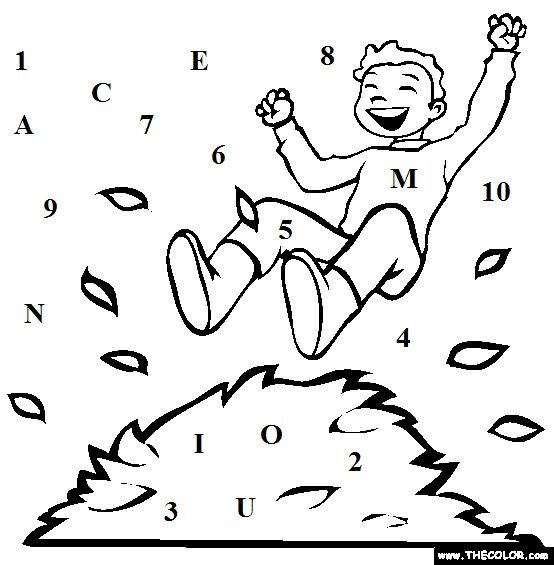 